Evet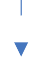 Hayır	Hayır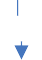 EvetEvetDHayırİlk Fiziksel Kontrol mu?EvetHayırHayır	BFiziksel Kontrol sonucuna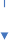 itiraz var mı?Evet 		 		Uygunsuzluk	 	HayırNumune sonucu kaynaklı mı?Hayır	BEvetEvetEvetHayırÖzel İşlem yapıldı mı?EvetHayırÖzel İşlem İzni İş Akış ŞemasıİŞ AKIŞ ŞEMASIBİRİM:TEKİRDAĞ İL GIDA TARIM VE HAYVANCILIK MÜDÜRLÜĞÜ / GIDA VE YEM ŞUBE MÜDÜRLÜĞÜŞEMA NO:GTHB.59.İLM.KYS.53ŞEMA ADI:GIDA VE YEM İTHALAT ÖN BİLDİRİM İŞLEMLERİ İŞ AKIŞ ŞEMASIİŞ AKIŞ ŞEMASIBİRİM:TEKİRDAĞ İL GIDA TARIM VE HAYVANCILIK MÜDÜRLÜĞÜ / GIDA VE YEM ŞUBE MÜDÜRLÜĞÜŞEMA NO:GTHB.59.İLM.KYS.AKŞ.24ŞEMA ADI:GIDA VE YEM İTHALAT İZNİ İŞLEMLERİ İŞ AKIŞ ŞEMASI